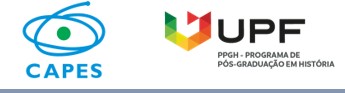 ANEXO AFORMULÁRIO DE SOLICITAÇÃO DE AUXÍLIO FINANCEIRO CAPESIncluir em anexo:Foto do RG e CPF (para viagens ao exterior também enviar Passaporte) (Frente e verso);Comprovação de participação em atividade acadêmica (carta-convite, carta de aceite, etc.);Proposta de artigo, publicação, revisão.DECLARAÇÃOEu	 	,	CPF 	, RG	, declaro, para os devidos fins e efeitos que me comprometo a fazer uso do recurso público eventualmente recebido de acordo com as prerrogativas da CAPES, bem como da comprovação de uso do recurso pela documentação a ser enviada posteriormente. Também declaro que em caso de impossibilidade, desistência ou cancelamento de atividade com compra antecipada de passagens e/ou hospedagem, irá devolver os valores integralmente.Passo Fundo,	/	/202Nome: CPF:Assinatura:PÁGINA 2